БУРНАШЕВ ГАВРИИЛ ВАСИЛЬЕВИЧ(1933-2000)Родился во II Курбусахском наслеге Усть Алданского района. Окончил Якутский государственный университет им. М. К. Аммосова. Работал учителем Мюрюнской средней школы,  II секретарем РК ВЛКСМ, директором, заместителем директора по учебно-воспитательной работе Курбусахской средней школы, учителем Батагайской средней школы.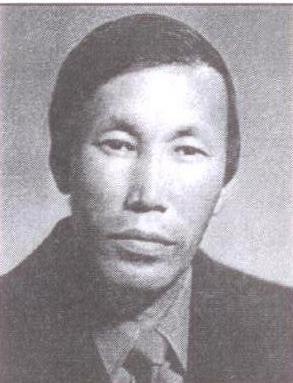 Награжден орденом Трудового Красного Знамени. Заслуженный учитель школы РСФСР. Отличник народного просвещения РСФСР. Почетный гражданин Усть Алданского улуса.Краткая информацияРодился 27 декабря 1933 г. во II Курбусахском наслеге Усть-Алданского района Якутской АССР. В 1953 г. окончил Мюрюнскую среднюю школу. В 1953 году поступил на РОЯШ Якутского пединститута. В 1957 году окончил ЯГУ и был направлен на работу в Мюрюнскую среднюю школу. Осенью 1960 года был избран II секретарем Усть-Алданского районного комитета Комсомола. В 1961 году вернулся в школу и получил назначение в Курбусахскую среднюю школу-интернат. Работал в данной школе. В 1965 году стал Отличником народного образования РСФСР. С 1973 года – завуч КСШИ. С 1978 года по 1986 год – директор КСШИ. В 1977 году получил звание Заслуженного учителя школы РСФСР. В 1986 году награжден орденом Трудового Красного Знамени. В 1999 году присвоено звание «Почетного гражданина Усть-Алданского улуса»Делегат VII съезда учителей республики. Жена – Пермякова Анна Петровна, Ветеран педагогического труда, учитель биологии.Дети – две дочери, два сына, внуки, правнуки.О НЕМ Книги1. Сырдык санаанан, үйэлээх үлэнэн / [хомуйан оҥордулар : А. С. Аммосова, М. Г. Иванова]. – Дьокуускай : Көмүөл, 2019. – 336 с.Статьи из книг2. Бурнашев Гавриил Васильевич // Педагогическая энциклопедия / М-во образования РС (Я). – Т. 1. – Якутск, 2000. – С. 42-43. 3. Бурнашев Гавриил Васильевич // Трудовая слава Якутии : почет. граждане и заслуж. работники Респ. Саха (Якутия), городов и улусов : в 2 т. – Т. 1. - Якутск, 2033. – С. 365.4. Развитие образования в Усть-Алданском улусе : (сер. XIX в. – 2002 г.) : (крат. ист. справ.) / Данилов И. Н. – Якутск, 2003. – С. 89 ; 93 ; 110.* * *5. Курбуһах орто интернат-оскуолатыгар үлэлээбит сылларбыттан / Г. В. Бурнашев // Курбуһах оскуолатын 70 сыла / [хомуйан оҥордулар : Л. П. Аммосова, В. В. Аммосова уо. д. а.]. – Уус Күөлэ, 1999. – С. 28-29. 6. Бурнашев Гавриил Васильевич // Курбуһахтар : Ол быдан дьыллартан күн бүгүнүгэр диэри / Аммосов П. – Дьокуускай, 2003. – С. 212-213.7. Бурнашев Гавриил Васильевич // Уус Алдан чулуу спорстменнара : (XX-с үйэ) / И. М. Жирков, И. И. Захаров. – Дьокуускай, 2004. – С. 56.  8. Үтүөкэннээх учуутал, үөлээннээхпит Гавриил Васильевич туһунан аҕыйах тыл / Данилов И. Н. // Н. Н. Окоемов аатынан Курбуһах орто оскуолата / [хомуйан оҥордулар : Н. Е. Аммосова, А. С. Аммосова уо. д. а.]. – Дьокуускай, 2004. – С. 62-63.Статьи из периодической печати9. Портнягин, И. Улуу тылга уһуйааччы / И. Портнягин // Ленинскэй тэрийээччи. – 1975. – Тохсунньу 14 к.10. Портнягин, И. Эрдэ туран, хойут утуйан / И. Портнягин // Кыым. – 1976. – Алтынньы  3 к.11. Портнягин, И. Үтүөлээх учуутал / И. Портнягин // Ленинскэй тэрийээччи. – 1977. – Кулун тутар 12 к.12. Никонова, У. Билиҥҥи ирдэбиллэр таһымнарыгар / У. Никонова // Ленинскэй тэрийээччи. – 1985. – Ыам ыйын 12 к.13. Васильева, Л. Ураты суолу-ииһи тэлэн / Людмила Васильева // Саха сирэ. – 2004. – Балаҕан ыйын 10 к.